Publicado en Ciudad de México  el 02/10/2023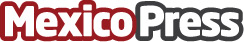 Unilever inspira a reducir el desperdicio de alimentosUnilever diseña herramientas para reducir el desperdicio de alimentos en sus hogares, como Recepedia, el sitio que comparte de manera gratuita, recetas prácticas, nutritivas y deliciosasDatos de contacto:Moisés HernpandezTouchPoint Marketing 5544884729Nota de prensa publicada en: https://www.mexicopress.com.mx/unilever-inspira-a-reducir-el-desperdicio-de Categorías: Nacional Nutrición Sociedad Consumo Bienestar http://www.mexicopress.com.mx